Załącznik nr 9 do SWZWzór tablicy informacyjnej  - rozmiar 120 cm x 80 cm 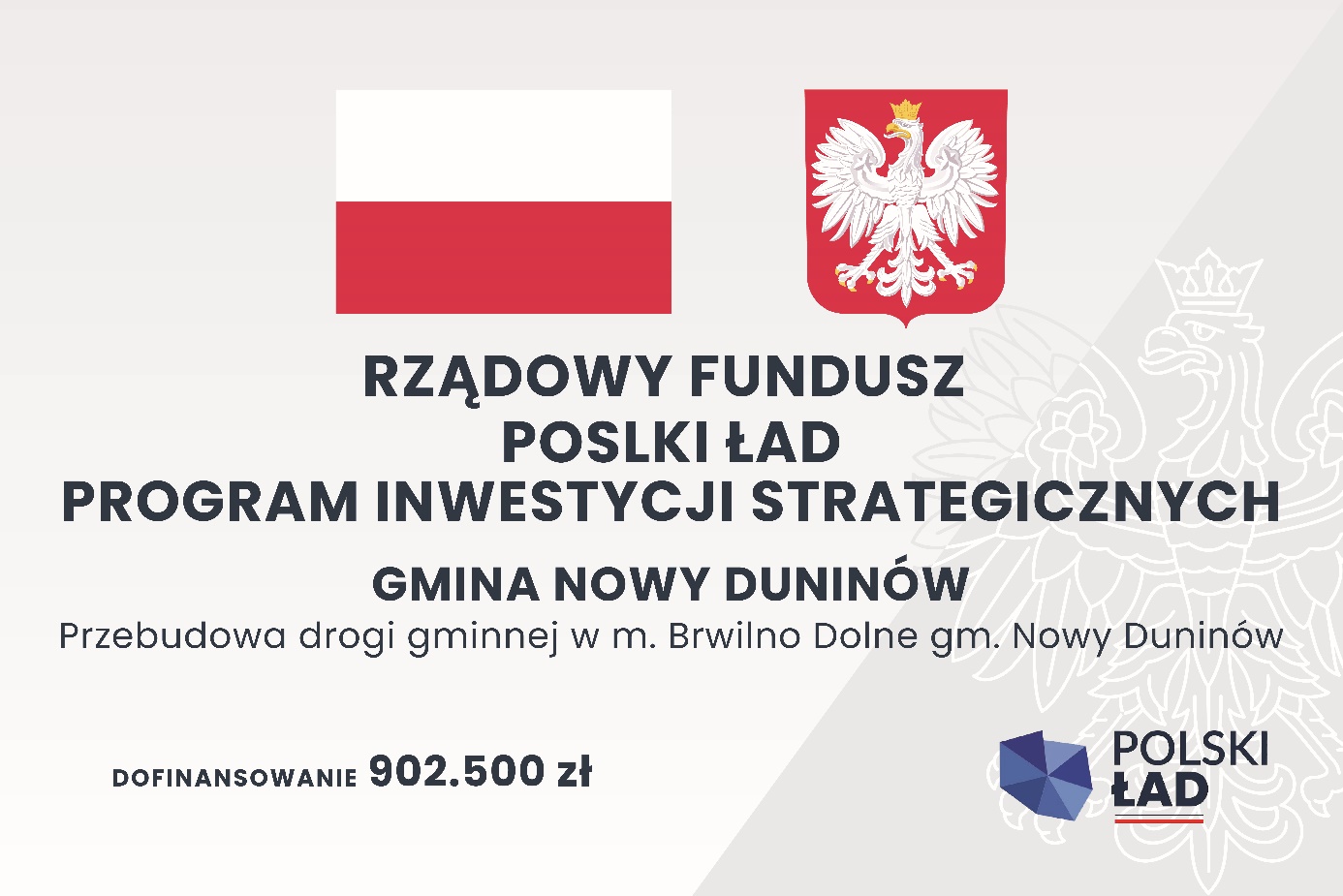 